<Commission>{BUDG}Eelarvekomisjon</Commission><RefProc>2019/0804</RefProc><RefTypeProc>(CNS)</RefTypeProc><Date>{02/04/2019}2.4.2019</Date><TitreType>ARVAMUS</TitreType><CommissionResp>Esitaja: eelarvekomisjon</CommissionResp><CommissionInt>Saaja: põhiseaduskomisjon</CommissionInt><Titre>nõukogu otsuse eelnõu kohta, millega muudetakse Euroopa Investeerimispanga põhikirja – taotlus artikli 308 kohase menetluse alustamise kohta</Titre><DocRef>(07651/2019 – C8-0149/2019 – 2019/0804(CNS))</DocRef>Arvamuse koostaja: <Depute>Eider Gardiazabal Rubial(Lihtsustatud menetlus – kodukorra artikli 50 lõiked 1 ja 3)</Depute>PA_LegappLÜHISELGITUSEIP esitas nõukogule taotluse oma põhikirja artikli 4 lõike 1 ja artikli 9 lõike 2 muutmiseks 11. märtsil 2019.See on kooskõlas ELi toimimise lepingu artiklis 308 sätestatud menetlusega, mille kohaselt „nõukogu võib Euroopa Investeerimispanga taotlusel pärast konsulteerimist Euroopa Parlamendi ja komisjoniga [...] teha seadusandliku erimenetluse kohaselt ühehäälselt muudatusi panga põhikirjas“.EIP kavandatud muudatusettepanekute eesmärk on kohandada panga põhikirja selliselt, et see kajastaks Poola ja Rumeenia märgitud EIP kapitali suurendamist.Eelarvekomisjon märgib, et see kapitali suurendamine kompenseerib Ühendkuningriigi väljaastumisest põhjustatud EIP kapitali vähenemist ainult väga vähesel määral. Eelarvekomisjon rõhutab, et selleks, et EIP säilitaks suutlikkuse oma poliitikaeesmärgid ellu viia, tuleks eespool nimetatud kapitali puudujääk kompenseerida täielikult.******Eelarvekomisjon palub vastutaval põhiseaduskomisjonil teha ettepaneku kiita nõukogu eelnõu heaks.NÕUANDVA KOMISJONI MENETLUSEuroopa Parlament2014-2019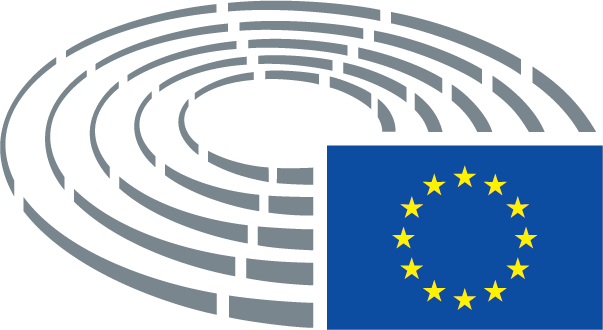 PealkiriEttepanek võtta vastu EIP põhikirja muutmine – taotlus artikli 308 kohase menetluse alustamise kohtaEttepanek võtta vastu EIP põhikirja muutmine – taotlus artikli 308 kohase menetluse alustamise kohtaEttepanek võtta vastu EIP põhikirja muutmine – taotlus artikli 308 kohase menetluse alustamise kohtaEttepanek võtta vastu EIP põhikirja muutmine – taotlus artikli 308 kohase menetluse alustamise kohtaViited07651/2019 – C8-0149/2019 – 2019/0804(CNS)07651/2019 – C8-0149/2019 – 2019/0804(CNS)07651/2019 – C8-0149/2019 – 2019/0804(CNS)07651/2019 – C8-0149/2019 – 2019/0804(CNS)Vastutav komisjon       istungil teada andmise kuupäevAFCO28.3.2019Arvamuse esitajad       istungil teada andmise kuupäevBUDG28.3.2019BUDG28.3.2019BUDG28.3.2019BUDG28.3.2019Arvamuse koostaja       nimetamise kuupäevEider Gardiazabal Rubial1.4.2019Eider Gardiazabal Rubial1.4.2019Eider Gardiazabal Rubial1.4.2019Eider Gardiazabal Rubial1.4.2019Lihtsustatud menetlus – otsuse kuupäev2.4.20192.4.20192.4.20192.4.2019Vastuvõtmise kuupäev2.4.2019